Ustvarjanje podpornega okolja za izboljšanje delovnih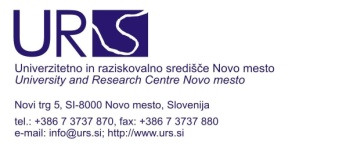 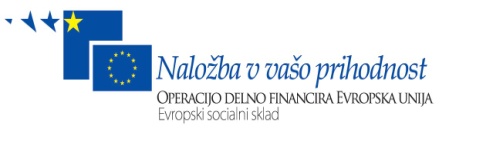 procesov in razmer na področju varovanja zdravja v gradbeništvu VABILO NA TISKOVNO KONFERENCONamen tiskovne konference je predstaviti pilotski projekt, ki je nastal v okviru projekta ‘Ustvarjanje podpornega okolja za izboljšanje delovnih procesov in razmer na področju varovanja zdravja v gradbeništvu’. Ob tem bodo predstavljeni tudi rezultati testiranj pilotskega modela, ki so bila opravljena z namenom preverjanja delovanja in zanesljivosti zastavljenega pilotskega modela.Vabljeni ste:4. 7. ob 11.00 v Celje, v prostore RGZC, Ljubljanska 14/IICeloten projekt ‘Ustvarjanje podpornega okolja za izboljšanje delovnih procesov in razmer na področju varovanja zdravja v gradbeništvu’se odvija v, za slovensko gradbeništvo, zelo težavnem obdobju. Kljub temu, so odzivi sodelujočih podjetij vzpodbudni. Partnerji v projektu:Univerzitetno in raziskovalno središče Novo mesto (nosilec)Regionalna gospodarska zbornica CeljeObmočna obrtno-podjetniška zbornica CeljePergam konfederacija sindikatov SlovenijeSindikat cestnega gospodarstva Slovenije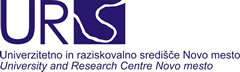 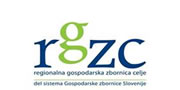 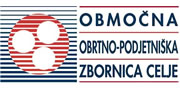 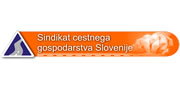 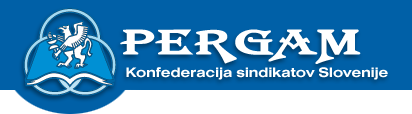 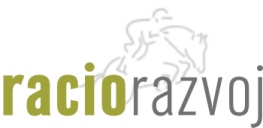 